 15   Kış Mevsiminde Alınacak Trafik Tedbirleri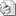 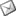 Sayı     : 2009 / 15İLGİ   : T.C İzmir Valiliği Emniyet Müdürlüğü'nün 29.12.2008 tarih, B.05.1.EGM.4.35.00.41.01.29. 80411 sayılı yazısıT.C. İzmir Valiliği Emniyet Müdürlüğü'nün kış mevsiminin başlaması sebebiyle karayolu ulaşımında yaşanması muhtemel olumsuz hava koşulları dikkate alınarak vatandaşlarımızın huzur ve güven içerisinde seyahat edebilmelerini sağlamak amacıyla tedbirlerin alınması yönündeki Birliğimize intikal eden ilgi yazısı ekte gönderilmiştir.Bilgilerinizi ve Odanıza bağlı esnafımıza duyurulması hususunda gereğini rica ederiz.Özcan KILKIŞ                                                                                                       Hilmi KURTOĞLUGenel Sekreter                                                                                                      Başkan VekiliEKİ     : İlgi yazı fotokopisi ( 1 Sahife )